Jetzt erhältlich: EVlink Pro AC - Eichrechtskonforme Ladelösung für Gewerbe, Zweckbau und FahrzeugflottenNeben einer besonders hohen Benutzerfreundlichkeit sowie Sicherheit für Installateure, Betreiber und Fahrer zeichnen sich die intelligenten Ladestationen von Schneider Electric besonders durch Effizienz und einen nachhaltigen Ressourceneinsatz ausRatingen, 22. März 2023 – Mit der neuen Ladestation EVlink Pro AC Eichrecht erweitert Schneider Electric sein Elektromobilitäts-Portfolio um eine intelligente Ladestation, die speziell auf die Anforderungen von Gewerbe, Zweckbau und Fahrzeugflotten ausgelegt ist. Die Green Premium zertifizierte Ladestation mit bis zu 22kW-Ladeleistung integriert sich nahtlos in moderne Infrastrukturen und ist flexibel einsetzbar. Mit ihrem robusten Design gemäß Schutzklasse IP55/IK10 widersteht die EVlink Pro AC Wasser, Staub sowie Stoßeinwirkungen und ist damit sowohl für die Außen- als auch Inneninstallation geeignet. Wahlweise als eichrechtskonforme Variante ist die Ladestation als Wallbox für die Wand, als Einzel- oder Doppelvariante auf einer Stele oder als Ladesäule mit bis zu zwei Ladepunkten erhältlich. Mithilfe eines optional erhältlichen Stahlgehäuses ist sie darüber hinaus ideal gegen Vandalismus geschützt und gleichermaßen für den robusten Einsatz im öffentlichen und halböffentlichen Raum geeignet.Die durchdachte Konstruktion mit auswechselbaren Komponenten und integrierten Schutzvorrichtungen ermöglicht eine schnelle und sichere Installation sowie Wartung. Statt bei einem Defekt die komplette Ladestation tauschen zu müssen, können einzelne Komponenten ersetzt werden, was einen nachhaltigen Betrieb fördert.Einfache Installation, optimaler BetriebMobile Apps für die Inbetriebnahme, den Zugriff oder auch die digitale Fernüberwachung sowie für intelligentes Laden sorgen für eine hohe Benutzerfreundlichkeit und gewährleisten die Sicherheit von Betreiber, Fahrer und Installateur. Die praktische eSetup App ermöglicht Installateuren eine einfache Inbetriebnahme, Wartung und Überprüfung. Nutzer der Ladestation erhalten wiederum über NFC/RFID-Reader individuell Zugriff. Schnittstellen für Modbus TCP und OCPP 1.6Json ermöglichen außerdem die Anbindung an ein Backend sowie an das Lastmanagementsystem EcoStruxure EV Charging Expert, mit dem die Fernüberwachung für intelligente Ladevorgänge gewährleistet wird.Statt einer konventionellen Verkabelung kann die EVlink Pro AC Ladestation auch mithilfe der Canalis Stromschienenverteiler genutzt werden. Dies bringt zusätzliche Flexibilität, da die Ladeinfrastruktur jederzeit unkompliziert erweitert und an künftige Bedürfnisse angepasst werden kann. Damit bietet das Schienenverteilsystem nicht nur eine kostengünstige und zeitsparende Alternative zur Kabelinstallation, sondern reduziert auch die durchschnittliche Verlustleistung und die Brandlast – damit eignet sie sich beispielsweise ideal für größere Anwendungen in Tiefgaragen.Weitere Informationen zur EVlink Pro AC finden sie unter: 	      https://www.se.com/de/de/product-range/23107242-evlink-pro-ac/?preferredCountry=yesImpact Company Schneider ElectricNachhaltigkeit ist bei Schneider Electric fest in der Unternehmens-DNA verankert. Seit mehr als 15 Jahren leistet das Unternehmen mit innovativen Lösungen seinen Beitrag zu einer wirtschaftlich und sozial verträglichen Klimawende. Schneider Electric versteht sich in diesem Sinne als Impact Company, die ihre Kunden und Partner zu einem nachhaltig erfolgreichen Wirtschaften befähigt. Gleichzeitig geht es auch um das Eintreten für Werte: Unternehmenskultur und Ecosystem sind eng an modernen ESG-Kriterien orientiert. Schneider Electric wurde 2021 mit dem unabhängigen Deutschen Nachhaltigkeitspreis ausgezeichnet und mehrfach von Corporate Knights zu einem der nachhaltigsten Unternehmen der Welt gekürt.Über Schneider ElectricWir von Schneider Electric möchten die optimale Nutzung von Energie und Ressourcen für alle ermöglichen und damit den Weg zu Fortschritt und Nachhaltigkeit ebnen. Wir nennen das Life Is On.Wir sind Ihr digitaler Partner für Nachhaltigkeit und Effizienz.Wir fördern die digitale Transformation durch die Integration weltweit führender Prozess- und Energietechnologien, durch die Vernetzung von Produkten mit der Cloud, durch Steuerungskomponenten sowie mit Software und Services über den gesamten Lebenszyklus hinweg. So ermöglichen wir ein integriertes Management für private Wohnhäuser, Gewerbegebäude, Rechenzentren, Infrastruktur und Industrien.Die tiefe Verankerung in den weltweiten lokalen Märkten macht uns zu einem nachhaltigen globalen Unternehmen. Wir setzen uns für offene Standards und für offene partnerschaftliche Eco-Systeme ein, die sich mit unserer richtungsweisenden Aufgabe und unseren Werten Inklusion und Empowerment identifizieren. www.se.com/de Folgen Sie uns auf:    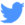 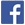 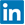 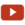 Entdecken Sie die neuesten Ansätze und Erkenntnisse zum Thema NachhaltigkeitHashtags: #SchneiderElectric #LifeIsOn #InnovationAtEveryLevel #EcoStruxure